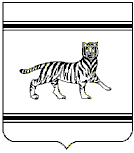 Муниципальное образование «Бабстовское сельское поселение» Ленинского муниципального районаЕврейской автономной областиАДМИНИСТРАЦИЯ СЕЛЬСКОГО ПОСЕЛЕНИЯПОСТАНОВЛЕНИЕ25.04.2019                                                                                                      № 27с. БабстовоОб установлении на территорииБабстовского сельского поселенияособого противопожарного режимаВ соответствии со статьей 30 Федерального закона от 21.12.1994 № 69-ФЗ «О пожарной безопасности», статьей 1 закона Еврейской автономной области от 24.12.2004 № 411-ОЗ «О пожарной безопасности в Еврейской автономной области», Уставом муниципального образования "Бабстовское сельское поселение" Ленинского муниципального района, в связи с возникновением периода повышенной пожарной опасности, администрация сельского поселенияПОСТАНОВЛЯЕТ:1. Установить на территории Бабстовского сельского поселения особый противопожарный режим.2. Утвердить прилагаемые дополнительные требования пожарной безопасности на территории Бабстовского сельского поселения на период действия особого противопожарного режима.3. Контроль за исполнением настоящего постановления оставляю за собой.4. Опубликовать настоящее постановление в "Информационном бюллетене" Бабстовского сельского поселения и на официальном сайте администрации сельского поселения в сети Интернет (babstovo.ru).5. Настоящее постановление вступает в силу после дня его официального опубликования.Глава администрации сельского поселения                                                                    В.В. Фарафонтов                                     	    УТВЕРЖДЕНЫ    постановлением администрации    сельского поселения    от 25.04.2019 № 27Дополнительные требования пожарной безопасности на территории Бабстовского сельского поселения1. На территории Бабстовского сельского поселения запрещается разведение костров, проведение пожароопасных работ, топка самодельных печей, кухонных очагов и небезопасных в пожарном отношении котельных установок, в том числе сельскохозяйственных палов, выжигание полос отвода автомобильных дорог, сжигание мусора.2. Организация должностными лицами администрации сельского поселения, местным населением и членами добровольной пожарной дружины патрулирования населённых пунктов с использованием первичных средств пожаротушения.3. Создание дополнительных источников заправки водой пожарной и приспособленной для целей пожаротушения автотехники.4. Обеспечение готовности добровольной пожарной дружины, укомплектованной необходимой техникой и инвентарём, для тушения пожаров.5. Организациям независимо от организационно-правовых форм и форм собственности подготовить для возможного использования в тушении природных пожаров имеющуюся водовозную и землеройную технику, обеспечить создание дополнительных источников заправки водой пожарной и приспособленной для целей пожаротушения автомобильной техники.